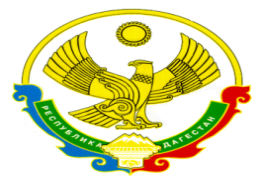 РЕСПУБЛИКА ДАГЕСТАНМинистерство образования и науки Республики ДагестанМУНИЦИПАЛЬНОЕ КАЗЕННОЕ ОБРАЗОВАТЕЛЬНОЕ УЧРЕЖДЕНИЕ             «АДЖИДАДИНСКАЯ  СРЕДНЯЯ  ОБЩЕОБРАЗОВАТЕЛЬНАЯ ШКОЛА»имени АджаматоваБагаутдинаАрсланалиевича368083, РД Кумторкалинский район, с. Аджидада                         Тел./факс 89285793744e-mail: adjidadasosh@mail.ru26.05 2022г.	Информацияо проделанной работе по направлениям воспитательной деятельности в МКОУ «Аджидадинская СОШ»Современный национальный идеал личности, воспитанной в новой российской общеобразовательной школе, – это высоконравственный, творческий, компетентный гражданин России, принимающий судьбу Отечества как свою личную, осознающей ответственность за настоящее и будущее своей страны, укорененный в духовных и культурных традициях российского народа.Исходя из этого воспитательного идеала, а также основываясь на базовых для на- шего общества ценностях (таких как семья, труд, отечество, природа, мир, знания, культура, здоровье, человек) формулируется общая цель воспитания – личностное развитие школьников, проявляющееся:в усвоении ими знаний основных норм, которые общество выработало на осно- ве этих ценностей (то есть, в усвоении ими социально значимых знаний);в развитии их позитивных отношений к этим общественным ценностям (то есть в развитии их социально значимых отношений);в приобретении ими соответствующего этим ценностям опыта поведения, опы- та применения сформированных знаний и отношений на практике (то есть в приобре- тении ими опыта осуществления социально значимых дел).Данная цель ориентирует педагогов не на обеспечение соответствия личности ребенка единому стандарту, а на обеспечение позитивной динамики развития его личности. В связи с этим важно сочетание усилий педагога по развитию личности ребенка и уси- лий самого ребенка по своему саморазвитию. Их сотрудничество, партнерские отно- шения являются важным фактором успеха в достижении цели.Достижению поставленной цели воспитания школьников способствовало реше- ние следующих основных задач:реализовывать воспитательные возможности общешкольных ключевых дел, поддерживать традиции их коллективного планирования, организации, проведения и анализа в школьном сообществе;реализовывать потенциал классного руководства в воспитании школьников, поддерживать активное участие классных сообществ в жизни школы;вовлекать школьников в кружки, работающие по школьным программам внеурочной деятельности, реализовывать их воспитательные возможности;использовать в воспитании детей возможности школьного урока, поддержи- вать использование на уроках интерактивных форм занятий с учащимися;организовывать для школьников экскурсии и реализовывать их воспитатель- ный потенциал;организовывать профориентационную работу со школьниками;развивать предметно-эстетическую среду школы и реализовывать ее воспи- тательные возможности;организовать работу с семьями школьников, их родителями или законными представителями, направленную на совместное решение проблем личностного разви- тия детей.Планомерная реализация поставленных задач позволила организовать в школе интересную и событийно насыщенную жизнь детей и педагогов, что стало эффек- тивным способом профилактики антисоциального поведения школьников.Для решения указанных задач при составлении плана воспитательной рабо- ты школы на 2020- 2021 учебный год учитывались возрастные, физические и ин- теллектуальные возможности учащихся, их интересы, а так же нормативные ак- ты СанПин.Вся воспитательная деятельность школы имеет модульную структуру. Каж- дый модуль ориентирован на достижение конкретных воспитательных задач. В центре такого модуля собраны воспитательные события, позволяющие плано- мерно переходя от одного к другому, задать четкий ритм жизни школьного кол- лектива, избежать стихийности, оказывать действенную помощь классному ру- ководителю.Воспитательные модули:«Ключевые общешкольные дела»«Классное руководство»«Курсы внеурочной деятельности»«Школьный урок»«Самоуправление»«Профориентация»«Работа с родителями»В 2021-22 учебном году классными руководителями проведено множество классных часов. Среди них обязательные классные часы, которые проводятся 1 раз в месяц: по ПДД, здоровый образ жизни, толерантность и тематические классные часы, рекомендованные к проведению в каждом модуле плана воспи- тательной работы. Кроме этого классные руководители проводили беседы, орга- низационные классные часы, где проводились необходимые и обязательные ин- структажи с учащимися.Тематические классные часы проводились согласно календаря образова- тельных событий, рекомендованного Министерством образования:«Урок Победы» -все классы«Помним Беслан»-все классы«Шаги Победы»-все классы«Гагаринский урок»-1-11 классы«День народного единства»-все классы«День неизвестного солдата», «День Героев Отечества»-все классы«Урок безопасности ПБ, правила поведения при пожаре в школе, дома, в общественных местах, на транспорте»-все классы«18 ноября День памяти жертв ДТП»-все классы«Ответственность в семье», «Культура семейных отношений», «Семейные ценности»- 5-11 классы«Безопасность в интернете»-все классы«Я буду вечно проставлять ту женщину, чье имя-Мать!»-все классы«Блокадный Ленинград», «Битва за Москву»-все классыДуховно-нравственное воспитание в школе ведется планово, системно и является одним из приоритетных направлений в области воспитательной деятель- ности школы.Педагогический и ученический коллективы вели активную, творческую ра- боту по подготовке и проведению мероприятий, посвященных,77-летию Победы.Согласно плану патриотического воспитания проведены следующие мероприятия:Сентябрь:-беседы по классам «День солидарности в борьбе с терроризмом»-уроки мужества, кл.часы с просмотром видеоматериалов, направленных на воспитание активной жизненной позиции и неприятия идеологии терроризма-информирование учащихся и раздача памяток по классам «Правила поведения в условиях чрезвычайных ситуаций мирного и военного времени»-конкурс рисунков «Скажем терроризму – нет!», « Мы за мир на планете»Октябрь- ноябрьПараллельно с воспитанием патриотизма формируются правовые знания учащихся, правила поведения в обществе, т.е. осознанная правильная социальная адаптация несовершеннолетних. Важно воспитать у учащихся уважение к закону, гражданской ответственности, заботу о благополучии своей страны и сохранение человеческой цивилизации.-Круглый стол с учащимся 7-8 классов «Я имею право»-Просмотр и обсуждение в начальных классах мультфильмов по правам детей «Смешарики»-конкурс рисунков « Мои права»-классные часы : «Государственная символика России»-4 класс. «Законы, которые нас защищают»-7 класс, «Уголовная ответственность за лайки, комментарии и другие действия в соц.сетях» 8-9 классы-урок обществознания «Права и обязанности граждан РФ» 9-11 классыДекабрьОдним из прав детей является право на здоровое будущее.-Просмотр и обсуждение презентации « Мы – здоровое поколение»-акция «Красная ленточка»-классные часы на тему «День неизвестного солдата», «Причины коррупционных правонарушений», « День конституции РФ»-беседы-пятиминутки «Будьте бдительны!»Январь-цикл бесед по профилактике ЗОЖ, ПАВ и правонарушений с просмотром видеороликов-открытые уроки «900 дней и ночей»(Блокада Ленинграда)-просмотр и обсуждение кинофильмов «Брестская крепость», «Они сражались за Родину»….-выставка детского рисунка «С чего начинается Родина?»Февраль-психологические игры и упражнения по сплоченности и толерантности в классе-выставка панорама стенгазет, рисунков, рефератов, сочинений, посвященных Дню Защитника Отечества-конкурс патриотической песни «Прикоснись к подвигу сердцем»-открытые классные часы «День защитника Отечества»-соревнования «А ну-ка мальчики»Март-акция «За наших» (согласно, внесенным изменениям в план по патриотическому воспитанию учащихся, в связи с общественно- политической ситуацией и проводимой специальной операцией вооруженными силами РФ на территории Украины)-уроки мужества «Слава герою России, посвященные Н.Гаджимурадову»-открытые уроки «Взрослый разговор о мире»-просмотр открытого урока «Защитники мира»-уроки обществознания «Беседа о важном» 9-11 классы с просмотром фрагмента выступления президента- конкурс плакатов «Я выбираю жизнь!»Апрель-участие  районном фестивале «Мой народ»-участие  конкурсе-фестивале « С песней к Победе»-участие в шахматном турнире среди молодежи Кумторкалинского района, посвященном году культурного наследия-уроки мужества «Герои нашего времен»-месячник уборки территории школ-конкурс на лучший видеоролик «Мы против террора»Май-книжная выставка «Пусть поколения знают»-уроки Победы в рамках акции «Сад памяти»-показ фильмов в рамках Всероссийского  кинопоказа военных фильмов «Великое кино Великой страны»-конкурс сочинений «Память сильнее времени!»-выставка плакатов «Никто не забыт, ничто не забыто!»-торжественное мероприятие, посвященное дню Победы-классные часы «Дагестан в годы войны», «Наши земляки»-акция «Окно Победы»-акция « Бессмертный полк»-урок мужества « Герои среди нас» 3-8 классы-спортивные мероприятия, посвященные празднованию ПобедыСпортивно-оздоровительное направление. Забота о сохранении и укреплении здоровья, формирования здорового образа жизни учащихся также является приоритетным направлением деятельности педагогического коллектива и носит системный характер.Работа с учащимисяКлассные часы в 1-11-х классах о ЗОЖ- раз в месяц«Урок здоровья»Мини-проекты «Вредные привычки и их влияние на здоровье»,Вебинар «Снюсы - смертельная опасность»- 7-11 классыКлассный час «ПАВы, нико- тин. Умей сказать Нет!»Профилактические беседы о вреде употребления наркотиков, табакоку- рения на уроках.Конкурс рисунков, плакатов «Мы за здоровый образ жизни!», «Пра- вильное питание»-1-11 классВидеопросмотр фильма «Страшные цифры о подростковом алкоголиз- ме» для обучающихся 9-х классов.Классные часы: «Наши друзья –вода и мыло». «Похитители здоровья и ЗОЖ», «Правильное питание. Советы Доктора Айболита»–Конкурс рисунков «Овощи и фрукты – витаминные продукты»Конкурс плакатов « Я выбираю жизнь!»Спортивные конкурсы, эстафеты …итдВ школе ведется экологическая работа среди учащихся, родителей, учите- лей и остального населения. Проблемы экологического воспитания решаются на классных часах, экологических праздниках и конференциях, родительских собра- ниях, педагогических советах, на уроках и во внеурочное время.На уроках окружающего мира, биологии, географии, химии, физики учащие- ся знакомятся с основными законами экологии, с целью понимания принциповсбалансированного существования природы и общества.Проведены следующие мероприятия:-Экскурсии- Брейн-ринг «Знаешь ли ты животных»-фото-конкурс ко дню животных-акция «Посади дерево»-акция «Чистое село- чистая планета»- акция «Покормите птиц зимой» 1-8 классы под руководством классных руководителей.-классные часы посвященные дню земли  итдОрганизация работы по профилактике ДТП строится с учетом индивидуаль- ных особенностей детей и дифференцируется по возрастным периодам.В целях повышения эффективности работы по предупреждению ДДТТ в школе систематически проводится методическая работа с педагогами, родителями по их подготовке к занятиям по правилам поведения на улицах. Вопросы изуче- ния ПДД рассматриваются на методических объединениях учителей начальных классов, классных руководителей, в конце последних уроков регулярно проводят- ся «Минутки ПДД», напоминающие об осторожном переходе через дорогу и дру- гих правилах пешехода.В основе работы с детьми по воспитанию культуры поведения на улице, в транспорте и обучения ПДД лежит педагогика сотрудничества. При совместном написании сценариев, различных разработок, составлении вопросов и загадок учитываются возможности, способности детей и тот объем знаний по ПДД и культуре поведения в транспорте и на улице, которые они получили на занятиях, экскурсиях, консультациях, во время бесед.Нравственно-эстетическое направлениеВ ходе реализации данного направления в течение года были проведены следующие общешкольные мероприятия:День учителя.Праздники осениДень пожилых людейНовогодние праздникиУкрашение кабинетов и окон школы к Новому годуУрок ДобраПраздники, посвященные 8 мартаПраздник «Последний звонок»Проведенные мероприятия позволили решать задачи развития личности, формирования главного в человеке – внутренней, собственной духовной работы ученика, осознающего смысл жизни и свое человеческое предназначение, правильное отношение к ценностям в человеческом обществе. Все проводимые мероприятия направлены на приобщение к нравственности как первооснове человека, т.е. добру, любви, правде, истине и красоте и способствуют формированию у учащихся уважительного отношения к членам своей семьи, воспитанию дружеского отношения к окружающим, расширению кругозора, повышению общей культуры, развитию художественного вкуса, умения замечать прекрасное и безобразное.	https://adzhi.dagestanschool.ru/	
   https://adzhi.dagestanschool.ru/?section_id=144	Зам.директора по ВР                     Эльдарханова М.А.